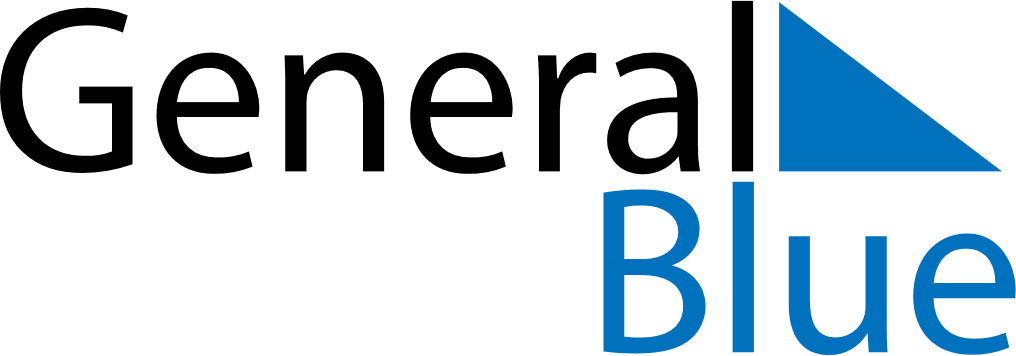 August 2030August 2030August 2030August 2030DominicaDominicaDominicaSundayMondayTuesdayWednesdayThursdayFridayFridaySaturday1223456789910Emancipation Day111213141516161718192021222323242526272829303031